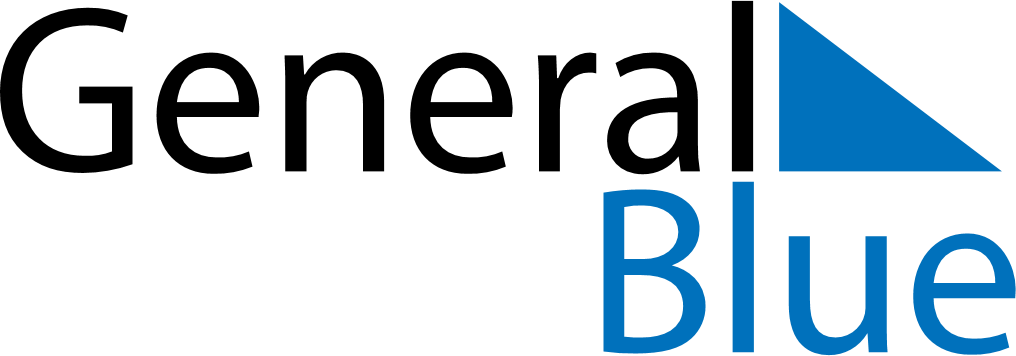 June 1800June 1800June 1800June 1800June 1800SundayMondayTuesdayWednesdayThursdayFridaySaturday123456789101112131415161718192021222324252627282930